Person Specification These requirements will be tested and assessed during the interview process particularly issues relating to safeguarding and promoting the welfare of pupils. Essential Desirable Desirable Qualifications   Good numeracy/literacy skills.  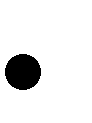 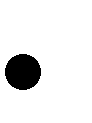 . DfES Teaching Assistant induction programme NVQ 2 for Teaching Assistants or equivalent qualifications or experience Training in the relevant learning strategies e.g. Literacy Appropriate training e.g. First Aid, safeguarding. Experience  Experience working with children of relevant age. Knowledge  and Skills Effective use of ICT support learning Basic understanding of child development and learning Ability to self-evaluate learning needs and actively seek learning activities Ability to relate well to children and adults Work constructively as part of a team Understanding of relevant policies/code of practice and awareness of relevant legislation including safeguarding General understanding of national / foundation stage curriculum and other basic learning programmes / strategies  Use of other equipment technology – video, photocopier. 